#СИДИМДОМА  Мастер-класс для детей "Кошелечки в подарок"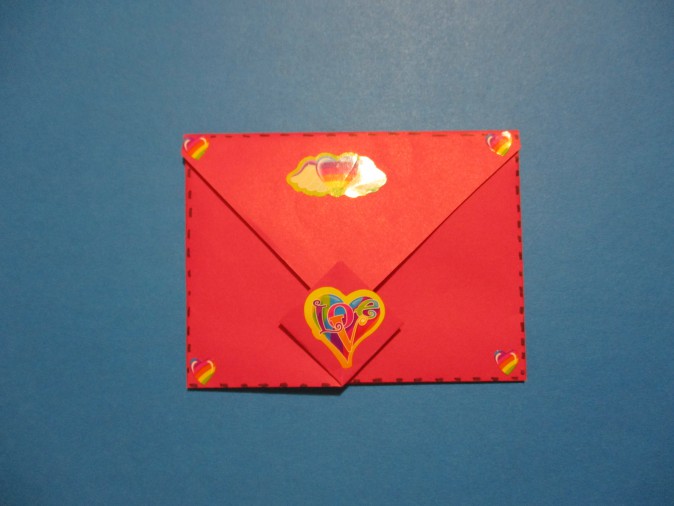 1. Берем лист бумаги, складываем треугольником, лишнюю часть срезаем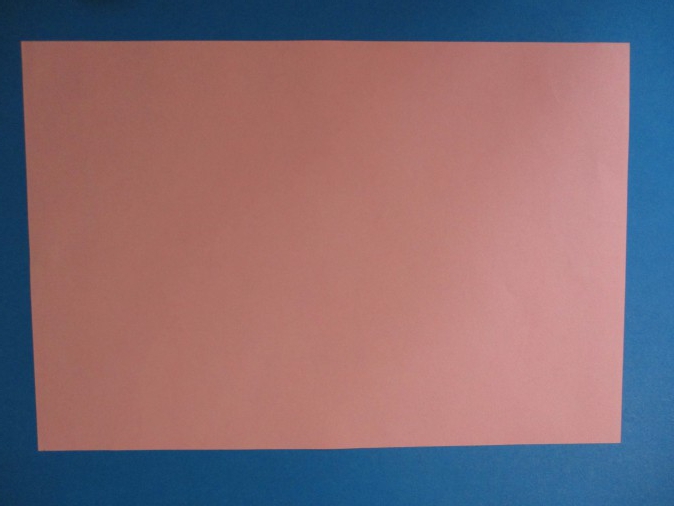 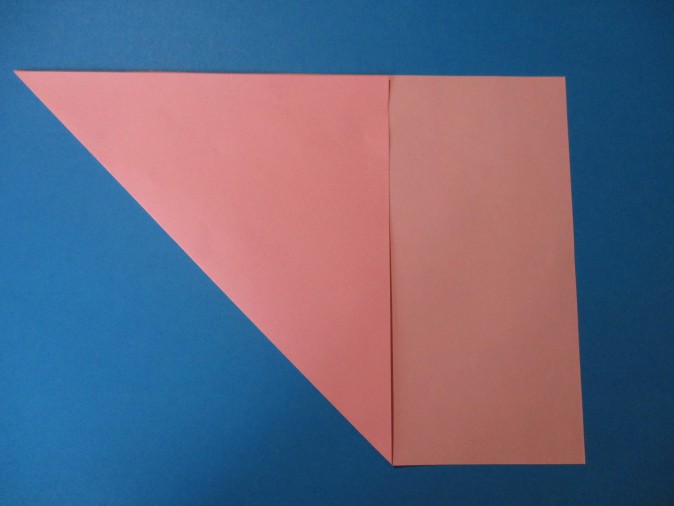 2. Одну часть верхнего уголка сгибаем книзу2.  3. 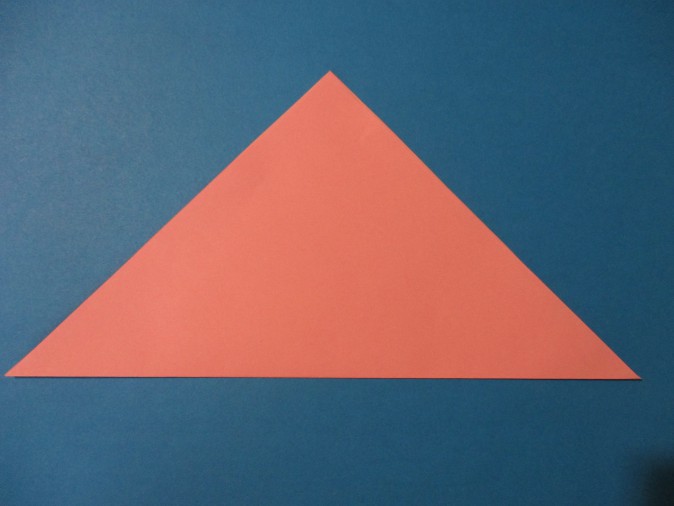 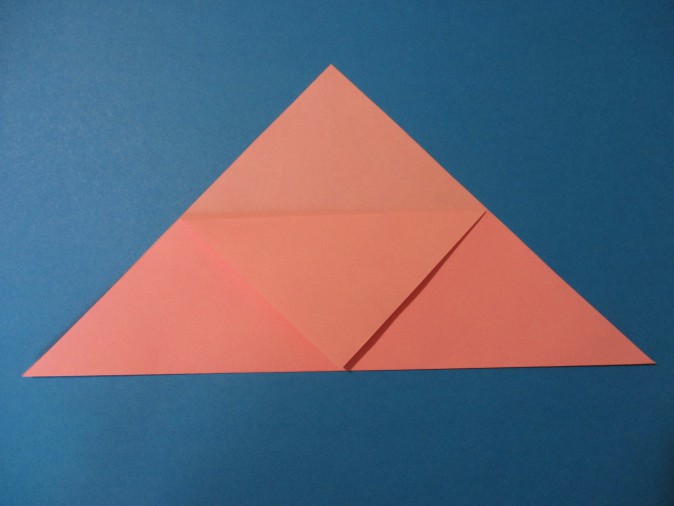 4. Затем правую сторону сгибаем к середине нашего будущего кошелька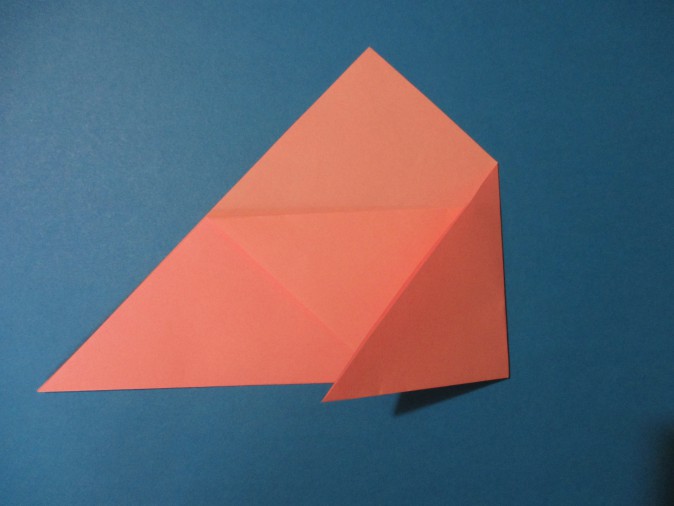 5. То же проделываем с левой стороной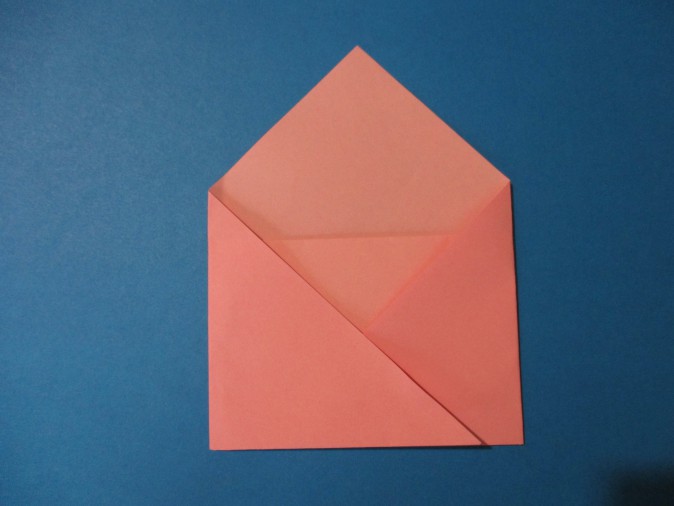 6. Отгибаем уголок и расправляем его, чтобы получился ромбик    7.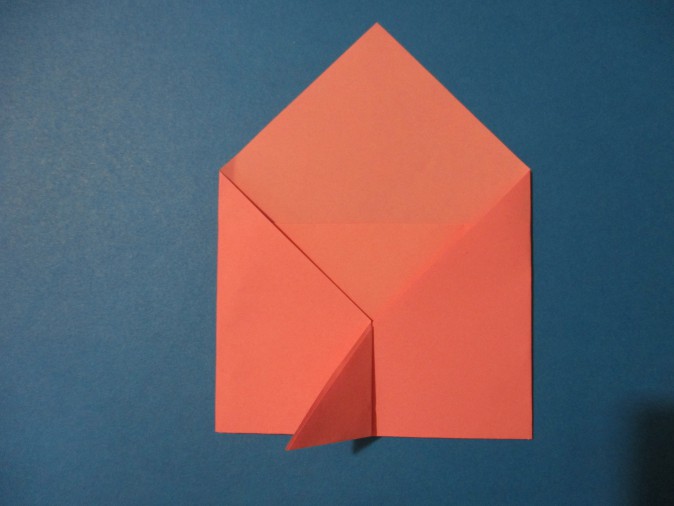 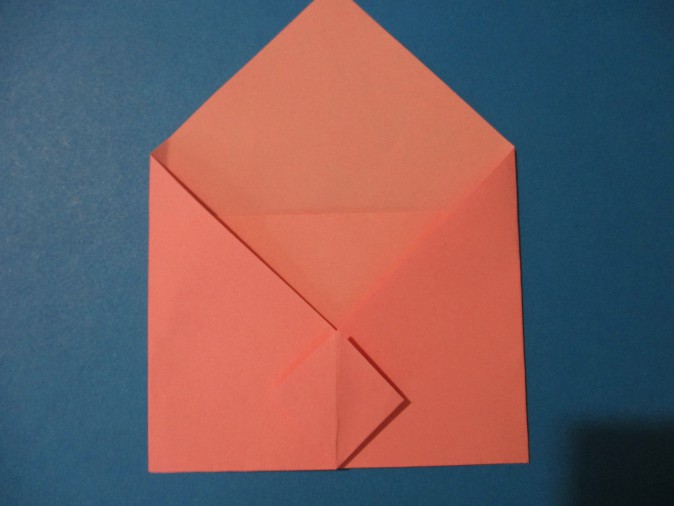 8. Кошелечек готов нам нужно загнуть верхний уголок и "закрыть" его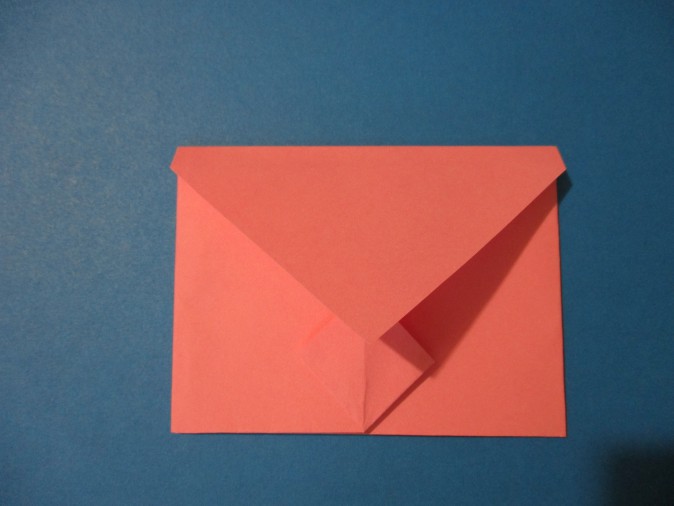 9. Украсим наш кошелечек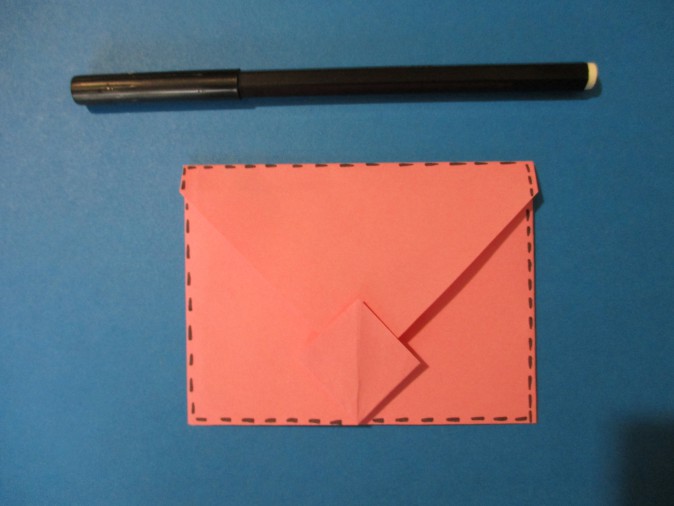 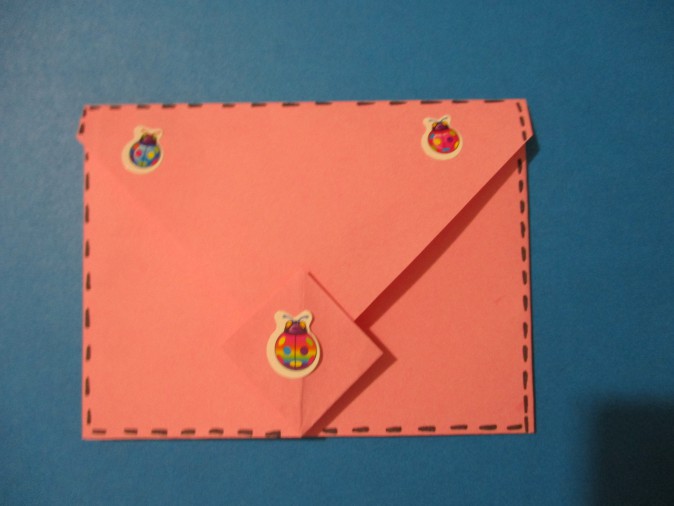 Вот какие кошелечки могут получиться, если подключить  фантазию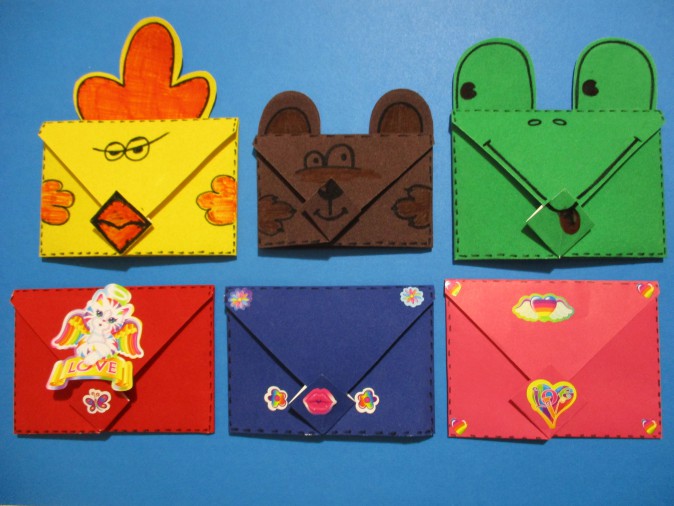 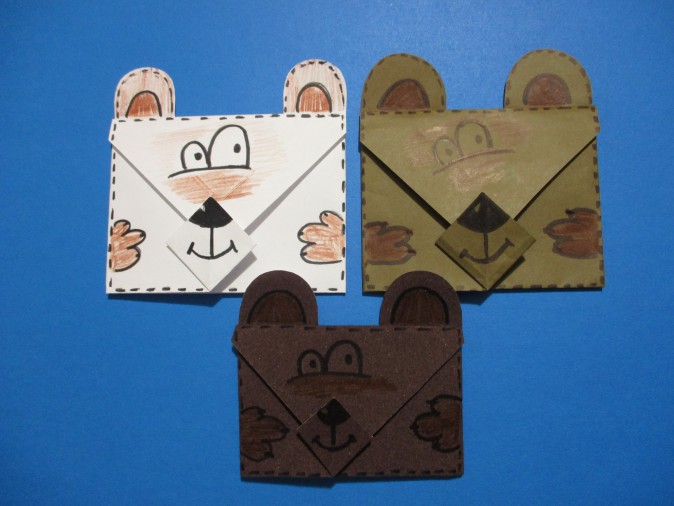 Удачи вам!